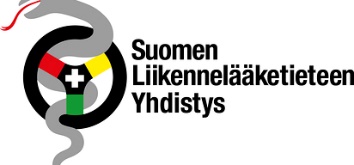 Asia: liikenne ja viestintäministeriön lausuntopyyntö ajokortin koodimerkintöjä koskevasta muutosehdotuksestaMuutosehdotus perustuu ajokorttilainsäädännön harmonisointiin vastaamaan EU-direktiivejä.Suomen liikennelääketieteen yhdistyksen hallitus tuo esille seuraavat huomiot:Miten rajoitettu ajo-oikeus määräytyy? Miten lääkäri voi sitä ehdottaa? Tuleeko se tehdä lääkärinlausunnossa ajoterveydestä? Missä kohtaa lomaketta?  Sairauksien tai vajaakuntoisuuden ajoterveydellisen merkityksen arviointi on vaativaa. Vaikeuskerroin lisääntyy arvioinnissa, josko vajaakuntoisuuden aiheuttama riski liikenneturvallisuudelle on hallittavissa tietyin rajoituksin sallitulla ajo-oikeudella. Tämän onnistuminen vaatinee poliisin, näytön vastaanottajan ja lääkärin yhteistyötä.  Parhain terveisinHelsingissä 11.11.2016Markku SainioMarkku Sainiopuheenjohtaja Suomen liikennelääketieteen yhdistys